Class 19 – Designed ExperimentsChE310_SecB_S2019 / 3.25.19http://www.reuelgroup.org/numerical-methods-che-310.html Announcements:April 4 Phase II of project is due. [Go over format!]Send me requests for review content by 3.29 [Friday]April 2 class – web modules for you to watchOffice hours today, I will be there 4-5:30Warm Up Group Activity: submit to Jared by 2:20 pm. Fit the following data to the nonlinear modely = ((x-b)*x^c)/ax = 1:10y = [-0.08  0.20  2.42  6.81  19.76  41.31  71.88  99.11…   162.61  249.62];Plot the data with the fit and 95% confidence intervals.What is the coefficient of determination for the fit?Outline for Class 19 LectureReal problem scenario:You’ve inherited a new reactorPressures can range 10-200 PSITemp can range from 300 to 450KResidence time range 1-5hYou only have budget for 20 runs [$$$]Your boss wants to know optimal conditions ASAP!What do you do!?Design of Experiments (DoE) [most information for fewest number of runs]Measured output is a result of multiple input variablesDetermine which input variable(s) is(are) significantDetermine model for input variables (w/ interaction)NOTE: you would not see these effects if you did traditional testing of one variable at a timeUse model to determine optimal set points of variablesDo this in the LEAST number of runs while preserving statistical significance [save $$$]DoE Roadmap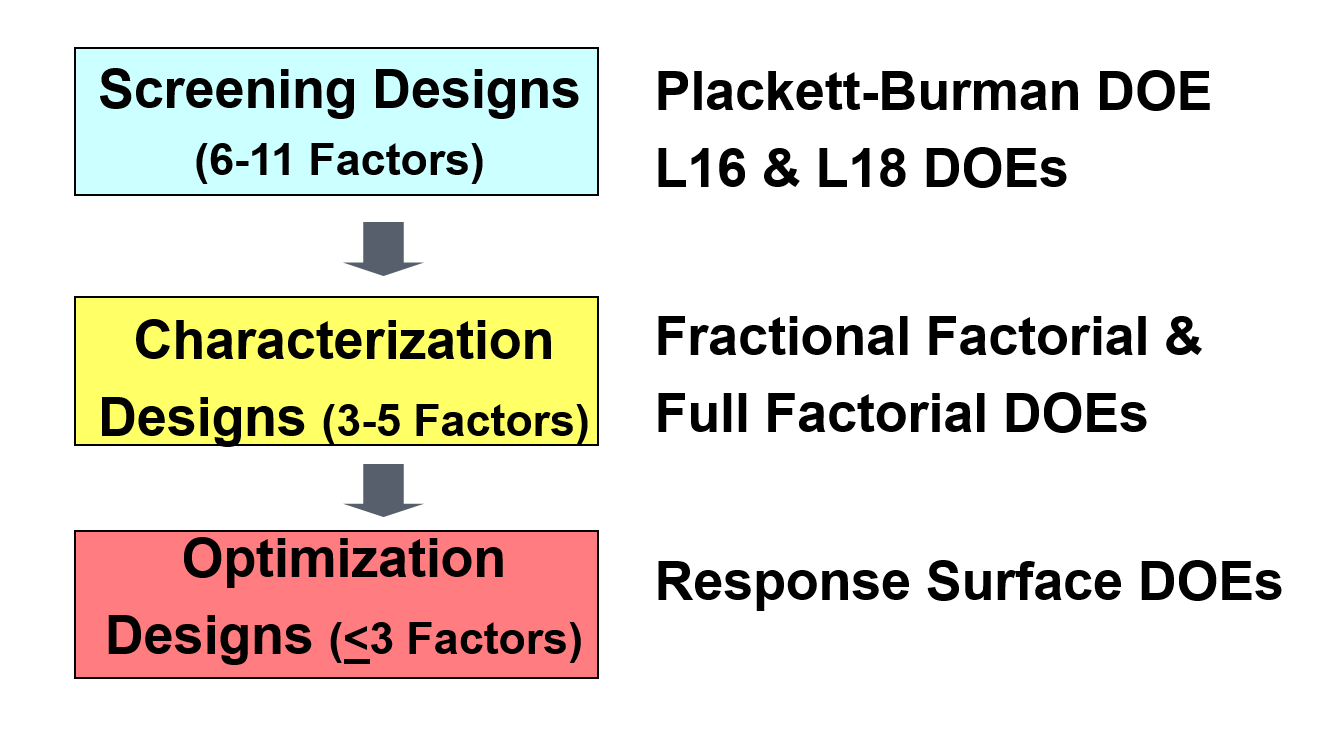 Screening Designs (not in this course)Measure only the main effectsPlackett-Burman hadamardFull FactorialsTwo or more factorsDiscrete high and low levels of each factorALL combinations are tested# of Runs = 2^(factors)ff2n (2 level design, scalar for number of factors)fullfact (specify number of levels for each factor)Fractional FactorialsCarefully chosen subset of the possible full fac. Runs‘sparsity of effects’ principle# of Runs = 2^(factors-generators)Tabulated (see Wikipedia)fracfactgen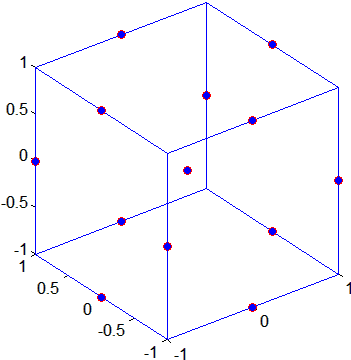 fracfactResponse Surface DesignBox-Behnken design (bbdesign)    *Experiment table (randomized)Central composite design (ccdesign)Circumscribed (CCC – default), Inscribed (CCI), and Faced (CCF).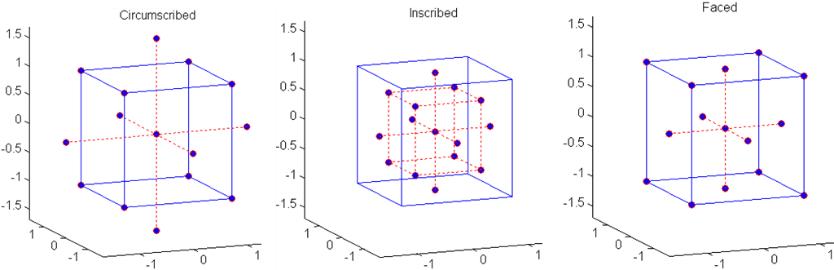 [Note: Run a response surface with least number of factors, typically 2-3, after you know which ones are most significant]Fitting the results of a response surfaceQuadratic model is assumed (for three variables):Y= β0 + β1X1 + β2X2 + β3X3 +       β12X1X2 + β13X1X3 + β23X2X3 + β123X1X2X3 +    β11X21 + β22X22 + β33X23 + experimental errorMain effectsInteraction terms (two-way, three-way (typically not included on response surface), and quadratic termsDoE software also usually drops interaction terms with crossed (squared) factors as these are typically not realized in real systems.Plot response as a contour PLOTOptimization problems, try the plotSlice commandExample 1 – Radiator [together]Significant Variables:Distance from radiator: 1 to 1.5 inches
Pitch angle: 15 to 35 degrees 
Blade tip clearance: 1 to 2 inchesWe need at least 875 ft3 per minutebbdesignMeasurements = [[837 864 829 856 880 879 872 874 834 833 860 859 874 876 875]Example 2 – Reaction simulator – rsmdemo [teams]Hydrogen 100 to 470nPentane 80 to 300isoPentane 10 to 120Target reaction rate of 15More reading on DoENIST Process Improvement Handbook LINKISU Statistics 512 ‘Experimental Design’